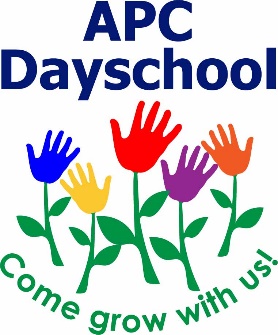 Alpharetta Presbyterian Dayschool
180 Academy Street
Alpharetta, GA 30009
770-751-3862
www.apcdayschool.com
Wendy Curl, Director2021 – 2022 School Year - August 16, 2021 – May 13, 2022Registration Fees$150 for the first child, $75 for each additional child$200 for KindergartenRegistration fees are non-refundable.No supply feesTuition PaymentsIf you have more than one child in our program, your first child will pay full tuition, any additional children will receive a 10% discount.Annual tuition paid in full by May 1, 2021 will be given a 3% discount.Tuition is due on the 1st of the month.  A late fee of $25 will be assessed on the 7th of the month.  An additional late fee of $25 will be assessed on the 13th of the month.May 2022 tuition is paid at time of registration and is non-refundable.Schedule of payments is as follows:Payment #1 - Registration Fee and May 2022 Tuition – At time of registrationPayment #2 – due August 1, 2021Payment #3 – due September 1, 2021Payment #4 – due October 1, 2021Payment #5 – due November 1, 2021Payment #6 – due December 1, 2021Payment #7 – due January 1, 2022Payment #8 – due February 1, 2022Payment #9 – due March 1, 2022All payments are non-refundable.If you must withdraw during the school year, a 30 day notice is required.NotesDays and Hours of Operation are Monday – Friday, 9:00 am – 1:00 pm.We will follow the Fulton County School calendar.  This is subject to change you will be notified in advance.All classes are determined by your child’s age on September 1st.Enrollment is considered complete when the registration fee and first tuition payment are paid and enrollment forms are turned in.APC reserves the right to withdraw any child if we feel that his/her needs cannot be met by our program.Georgia law requires all children to provide a current immunization record prior to starting the program.Please click here to sign electronically, indicating your agreement to abide by the above fee schedule and policies.Class OfferingBirth Date is BetweenClass OptionCost per MonthToddlers12-17 months3/1/2020–9/1/20202 DaysMonday/WednesdayTuesday/Thursday$225.00Toddlers18– 23 months9/2/2019– 2/28/20202 DaysMonday/WednesdayTuesday/Thursday$225.002 years9/2/2018– 9/1/20192 DaysMonday/WednesdayTuesday/Thursday$195.002 years9/2/2018– 9/1/20193 DaysMonday/Wednesday/FridayMonday/Tuesday/Thursday$275.003 years9/2/2017– 9/1/20183 DaysMonday/Tuesday/Thursday$260.003 years9/2/2017– 9/1/20184 DaysMonday – Thursday$340.004 years9/2/2016– 9/1/20174 DaysMonday – Thursday$340.004 years9/2/2016– 9/1/20175 DaysMonday – Friday$400.00Young 5’s9/2/2015-9/1/20165 DaysMonday – Friday$400.00Kindergarten9/2/2015– 9/1/20165 DaysMonday – Friday$455.00